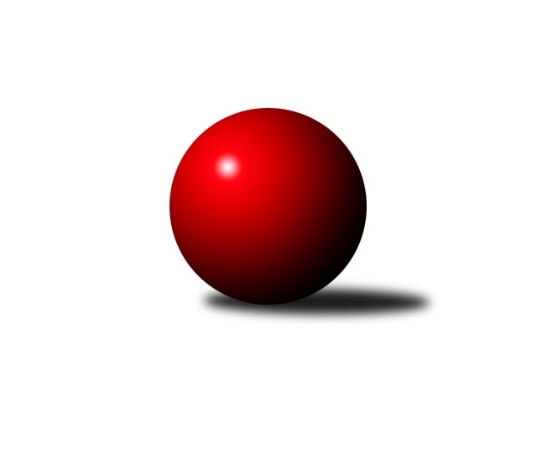 Č.5Ročník 2019/2020	18.10.2019Nejlepšího výkonu v tomto kole: 2764 dosáhlo družstvo: TJ Centropen Dačice EJihočeský KP2 2019/2020Výsledky 5. kolaSouhrnný přehled výsledků:TJ Kunžak B	- TJ Jiskra Nová Bystřice C	5:3	2503:2479	5.0:7.0	18.10.TJ Sokol Chýnov A	- Kuželky Borovany B	5:3	2524:2517	5.0:7.0	18.10.TJ Blatná C	- TJ Sokol Slavonice C	4:4	2448:2431	6.0:6.0	18.10.TJ Sokol Slavonice B	- TJ Spartak Trhové Sviny A	1:7	2575:2711	5.0:7.0	18.10.TJ Centropen Dačice E	- KK Český Krumlov B	8:0	2764:2495	12.0:0.0	18.10.TJ Jiskra Nová Bystřice B	- TJ Lokomotiva České Velenice B	7:1	2685:2506	8.0:4.0	18.10.Tabulka družstev:	1.	Kuželky Borovany B	5	4	0	1	26.0 : 14.0 	34.0 : 26.0 	 2522	8	2.	TJ Sokol Chýnov A	5	3	1	1	26.0 : 14.0 	36.0 : 24.0 	 2432	7	3.	TJ Centropen Dačice E	4	3	0	1	25.5 : 6.5 	35.5 : 12.5 	 2603	6	4.	TJ Lokomotiva České Velenice B	5	3	0	2	25.0 : 15.0 	40.0 : 20.0 	 2565	6	5.	TJ Jiskra Nová Bystřice B	5	3	0	2	23.5 : 16.5 	32.0 : 28.0 	 2502	6	6.	TJ Spartak Trhové Sviny A	5	3	0	2	23.0 : 17.0 	32.0 : 28.0 	 2538	6	7.	TJ Kunžak B	5	3	0	2	19.0 : 21.0 	27.5 : 32.5 	 2435	6	8.	TJ Jiskra Nová Bystřice C	5	2	0	3	17.0 : 23.0 	28.5 : 31.5 	 2505	4	9.	TJ Sokol Slavonice B	5	2	0	3	15.5 : 24.5 	27.5 : 32.5 	 2571	4	10.	TJ Blatná C	4	1	1	2	12.0 : 20.0 	18.0 : 30.0 	 2432	3	11.	KK Český Krumlov B	5	0	1	4	10.0 : 30.0 	17.0 : 43.0 	 2465	1	12.	TJ Sokol Slavonice C	5	0	1	4	9.5 : 30.5 	20.0 : 40.0 	 2407	1Podrobné výsledky kola:	 TJ Kunžak B	2503	5:3	2479	TJ Jiskra Nová Bystřice C	Vlastimil Škrabal	 	 218 	 197 		415 	 0:2 	 446 	 	230 	 216		Jan Havlíček st.	Ondřej Mrkva	 	 207 	 208 		415 	 1:1 	 411 	 	193 	 218		Petr Tomek	Veronika Brtníková	 	 207 	 232 		439 	 2:0 	 359 	 	177 	 182		Milan Švec *1	Jan Zeman	 	 214 	 212 		426 	 1:1 	 427 	 	208 	 219		Michal Baudyš	Karel Hanzal	 	 185 	 219 		404 	 1:1 	 392 	 	198 	 194		Veronika Pýchová	Josef Brtník	 	 191 	 213 		404 	 0:2 	 444 	 	226 	 218		Jiří Melhubarozhodčí: Radek Hrůzastřídání: *1 od 47. hodu Zdeněk HrbekNejlepší výkon utkání: 446 - Jan Havlíček st.	 TJ Sokol Chýnov A	2524	5:3	2517	Kuželky Borovany B	Ivana Dvořáková	 	 186 	 203 		389 	 1:1 	 381 	 	177 	 204		Václav Ondok	Miroslav Mašek	 	 207 	 207 		414 	 0:2 	 429 	 	220 	 209		Jan Kobliha	Tereza Kovandová	 	 184 	 213 		397 	 0:2 	 491 	 	228 	 263		Martin Soukup	Dušan Straka	 	 223 	 234 		457 	 0:2 	 487 	 	233 	 254		Karel Jirkal	Pavel Bronec	 	 229 	 226 		455 	 2:0 	 349 	 	185 	 164		Jindřich Soukup	Oldřich Roubek	 	 209 	 203 		412 	 2:0 	 380 	 	189 	 191		Jitka Šimkovározhodčí: Oldřich RoubekNejlepší výkon utkání: 491 - Martin Soukup	 TJ Blatná C	2448	4:4	2431	TJ Sokol Slavonice C	Jiří Minařík	 	 201 	 208 		409 	 1:1 	 404 	 	202 	 202		Josef Smažil	Ondřej Fejtl	 	 198 	 196 		394 	 1:1 	 409 	 	214 	 195		František Běhůnek	Filip Cheníček	 	 204 	 202 		406 	 0:2 	 418 	 	211 	 207		Jan Ležák	Miloš Rozhoň	 	 207 	 220 		427 	 2:0 	 369 	 	197 	 172		Milena Žampachová	Zdeněk Svačina	 	 206 	 186 		392 	 1:1 	 410 	 	200 	 210		Jiří Pšenčík	Lukáš Drnek	 	 219 	 201 		420 	 1:1 	 421 	 	201 	 220		Stanislav Tichýrozhodčí: Zdeněk Svačina C0060Nejlepší výkon utkání: 427 - Miloš Rozhoň	 TJ Sokol Slavonice B	2575	1:7	2711	TJ Spartak Trhové Sviny A	Jindra Kovářová	 	 238 	 207 		445 	 1:1 	 474 	 	215 	 259		Denisa Šimečková	Kateřina Matoušková	 	 228 	 215 		443 	 0:2 	 476 	 	239 	 237		Josef Troup	Jakub Steinbach	 	 206 	 197 		403 	 0:2 	 433 	 	225 	 208		Pavel Stodolovský	David Drobilič	 	 247 	 202 		449 	 1:1 	 452 	 	229 	 223		Jan Dvořák	Rudolf Borovský	 	 214 	 206 		420 	 2:0 	 418 	 	213 	 205		Ladislav Kazda	Karel Cimbálník	 	 193 	 222 		415 	 1:1 	 458 	 	247 	 211		Marek Koptarozhodčí: Michal DostálNejlepší výkon utkání: 476 - Josef Troup	 TJ Centropen Dačice E	2764	8:0	2495	KK Český Krumlov B	Petr Vojtíšek	 	 225 	 271 		496 	 2:0 	 451 	 	212 	 239		Jakub Zadák	Zdeněk Pospíchal	 	 242 	 225 		467 	 2:0 	 425 	 	211 	 214		Tomáš Tichý ml. ml.	Michaela Kopečná	 	 211 	 215 		426 	 2:0 	 415 	 	208 	 207		Jiří Čermák	Stanislav Dvořák	 	 206 	 229 		435 	 2:0 	 383 	 	194 	 189		Petr Baier	Miroslav Kolář	 	 244 	 221 		465 	 2:0 	 449 	 	238 	 211		Jan Kouba	Pavlína Marková	 	 235 	 240 		475 	 2:0 	 372 	 	196 	 176		Tomáš Vařilrozhodčí:  Vedoucí družstevNejlepší výkon utkání: 496 - Petr Vojtíšek	 TJ Jiskra Nová Bystřice B	2685	7:1	2506	TJ Lokomotiva České Velenice B	Richard Paul	 	 219 	 234 		453 	 2:0 	 410 	 	201 	 209		David Marek	Marek Běhoun	 	 210 	 214 		424 	 0:2 	 449 	 	233 	 216		Roman Osovský	Tomáš Kopáček	 	 234 	 212 		446 	 1:1 	 433 	 	218 	 215		Lukáš Holý	František Šotola	 	 234 	 211 		445 	 1:1 	 436 	 	219 	 217		Jiří Novotný	Marek Augustin	 	 240 	 237 		477 	 2:0 	 386 	 	193 	 193		Petra Holá	Gabriela Filakovská	 	 220 	 220 		440 	 2:0 	 392 	 	189 	 203		Rudolf Baldíkrozhodčí: Jaroslav ŠtěrbaNejlepší výkon utkání: 477 - Marek AugustinPořadí jednotlivců:	jméno hráče	družstvo	celkem	plné	dorážka	chyby	poměr kuž.	Maximum	1.	Karel Jirkal 	Kuželky Borovany B	478.67	308.9	169.8	2.7	3/3	(501)	2.	Petr Vojtíšek 	TJ Centropen Dačice E	464.75	313.0	151.8	0.8	2/3	(497)	3.	Miroslav Kolář 	TJ Centropen Dačice E	464.25	305.5	158.8	3.8	2/3	(498)	4.	Denisa Šimečková 	TJ Spartak Trhové Sviny A	459.83	305.7	154.2	4.0	3/4	(480)	5.	Jiří Novotný 	TJ Lokomotiva České Velenice B	459.00	310.2	148.8	6.7	2/3	(493)	6.	Zdeněk Pospíchal 	TJ Centropen Dačice E	450.33	289.8	160.5	2.2	3/3	(485)	7.	Martin Soukup 	Kuželky Borovany B	449.78	291.0	158.8	2.1	3/3	(491)	8.	Josef Troup 	TJ Spartak Trhové Sviny A	444.50	301.9	142.6	3.1	4/4	(476)	9.	Roman Osovský 	TJ Lokomotiva České Velenice B	441.78	306.1	135.7	8.1	3/3	(486)	10.	David Drobilič 	TJ Sokol Slavonice B	441.50	304.0	137.5	4.5	2/3	(449)	11.	Rudolf Baldík 	TJ Lokomotiva České Velenice B	441.00	299.3	141.7	4.9	3/3	(519)	12.	Rudolf Borovský 	TJ Sokol Slavonice B	440.67	306.3	134.3	4.7	3/3	(469)	13.	Karel Cimbálník 	TJ Sokol Slavonice B	438.33	296.3	142.0	5.7	2/3	(449)	14.	Jakub Zadák 	KK Český Krumlov B	437.75	299.6	138.1	7.6	4/4	(451)	15.	Jan Kouba 	KK Český Krumlov B	434.50	290.2	144.3	6.2	3/4	(449)	16.	Lukáš Holý 	TJ Lokomotiva České Velenice B	434.33	297.3	137.0	5.8	3/3	(508)	17.	Marek Augustin 	TJ Jiskra Nová Bystřice B	433.22	299.1	134.1	4.0	3/3	(477)	18.	Petr Tomek 	TJ Jiskra Nová Bystřice C	433.11	307.2	125.9	5.1	3/3	(469)	19.	Michal Baudyš 	TJ Jiskra Nová Bystřice C	432.17	300.8	131.3	5.8	3/3	(456)	20.	Pavlína Marková 	TJ Centropen Dačice E	432.00	293.5	138.5	5.3	3/3	(475)	21.	Pavel Bronec 	TJ Sokol Chýnov A	430.44	290.9	139.6	5.9	3/3	(466)	22.	Marek Běhoun 	TJ Jiskra Nová Bystřice B	429.83	283.7	146.2	4.0	3/3	(465)	23.	Jindra Kovářová 	TJ Sokol Slavonice B	429.00	293.7	135.3	4.3	3/3	(451)	24.	Michal Dostál 	TJ Sokol Slavonice B	428.00	283.0	145.0	3.5	2/3	(433)	25.	Kateřina Matoušková 	TJ Sokol Slavonice B	426.83	295.0	131.8	6.7	2/3	(443)	26.	Jan Havlíček  st.	TJ Jiskra Nová Bystřice C	426.50	292.0	134.5	3.8	3/3	(446)	27.	Oldřich Roubek 	TJ Sokol Chýnov A	426.33	294.0	132.3	5.0	3/3	(453)	28.	Tomáš Kopáček 	TJ Jiskra Nová Bystřice B	424.11	294.1	130.0	5.0	3/3	(446)	29.	Pavel Stodolovský 	TJ Spartak Trhové Sviny A	424.00	293.7	130.3	6.3	3/4	(435)	30.	Josef Brtník 	TJ Kunžak B	422.88	297.9	125.0	8.1	4/4	(449)	31.	Josef Ivan 	TJ Jiskra Nová Bystřice C	422.83	289.5	133.3	5.2	2/3	(436)	32.	Miloš Rozhoň 	TJ Blatná C	422.75	292.3	130.5	6.3	2/3	(430)	33.	David Marek 	TJ Lokomotiva České Velenice B	422.56	292.7	129.9	6.8	3/3	(497)	34.	Jan Dvořák 	TJ Spartak Trhové Sviny A	421.88	293.4	128.5	9.4	4/4	(452)	35.	Dušan Straka 	TJ Sokol Chýnov A	420.11	293.9	126.2	7.8	3/3	(457)	36.	Filip Cheníček 	TJ Blatná C	419.33	295.0	124.3	8.0	3/3	(443)	37.	Stanislav Dvořák 	TJ Centropen Dačice E	417.17	291.3	125.8	6.5	3/3	(435)	38.	Michaela Kopečná 	TJ Centropen Dačice E	417.17	294.3	122.8	6.0	3/3	(449)	39.	Jiří Ondrák  st.	TJ Sokol Slavonice B	417.00	291.0	126.0	7.8	2/3	(453)	40.	Jiří Melhuba 	TJ Jiskra Nová Bystřice C	415.33	287.0	128.3	7.8	3/3	(444)	41.	Jakub Steinbach 	TJ Sokol Slavonice B	415.33	294.7	120.7	10.7	3/3	(448)	42.	Zdeněk Hrbek 	TJ Jiskra Nová Bystřice C	413.75	297.5	116.3	8.0	2/3	(444)	43.	Jan Kobliha 	Kuželky Borovany B	413.25	282.0	131.3	4.5	2/3	(429)	44.	Jaroslav Pýcha 	TJ Blatná C	412.50	289.0	123.5	9.5	2/3	(427)	45.	Karel Hanzal 	TJ Kunžak B	412.13	282.5	129.6	6.8	4/4	(427)	46.	Vendula Burdová 	TJ Sokol Chýnov A	412.00	277.8	134.3	8.3	2/3	(414)	47.	Miroslav Mašek 	TJ Sokol Chýnov A	411.11	293.0	118.1	7.0	3/3	(438)	48.	Karolína Stellnerová 	TJ Jiskra Nová Bystřice B	410.25	283.3	127.0	6.3	2/3	(424)	49.	Jan Ležák 	TJ Sokol Slavonice C	410.17	289.2	121.0	9.0	3/3	(438)	50.	Jiří Minařík 	TJ Blatná C	409.17	284.0	125.2	7.0	3/3	(448)	51.	Václav Ondok 	Kuželky Borovany B	408.67	289.2	119.5	7.7	3/3	(443)	52.	Gabriela Filakovská 	TJ Jiskra Nová Bystřice B	408.67	293.7	115.0	8.7	3/3	(442)	53.	Jiří Čermák 	KK Český Krumlov B	408.33	291.7	116.7	10.3	3/4	(416)	54.	Petra Holá 	TJ Lokomotiva České Velenice B	407.78	285.6	122.2	7.9	3/3	(472)	55.	Jiří Pšenčík 	TJ Sokol Slavonice C	407.33	286.3	121.0	6.7	3/3	(440)	56.	Zdeněk Správka 	TJ Kunžak B	406.33	294.0	112.3	7.0	3/4	(441)	57.	Josef Smažil 	TJ Sokol Slavonice C	406.33	303.7	102.7	11.7	3/3	(442)	58.	Stanislav Tichý 	TJ Sokol Slavonice C	405.89	277.0	128.9	6.8	3/3	(456)	59.	Lukáš Drnek 	TJ Blatná C	403.00	285.2	117.8	8.8	3/3	(420)	60.	František Běhůnek 	TJ Sokol Slavonice C	401.67	279.0	122.7	6.3	3/3	(409)	61.	Jiří Malovaný 	Kuželky Borovany B	400.50	274.0	126.5	5.5	2/3	(408)	62.	Veronika Brtníková 	TJ Kunžak B	400.50	276.8	123.7	7.3	3/4	(439)	63.	Veronika Pýchová 	TJ Jiskra Nová Bystřice C	399.00	288.0	111.0	11.0	2/3	(415)	64.	Tomáš Tichý ml.  ml.	KK Český Krumlov B	398.50	291.5	107.0	10.5	4/4	(429)	65.	Miloš Moravec 	KK Český Krumlov B	396.50	279.5	117.0	10.2	3/4	(426)	66.	Libor Slezák 	TJ Blatná C	396.00	282.0	114.0	6.5	2/3	(408)	67.	Zdeněk Svačina 	TJ Blatná C	394.67	280.0	114.7	13.0	3/3	(417)	68.	Jan Havlíček  ml.	TJ Jiskra Nová Bystřice B	392.00	282.5	109.5	10.0	2/3	(421)	69.	Milena Žampachová 	TJ Sokol Slavonice C	388.33	270.9	117.4	8.6	3/3	(427)	70.	Jitka Šimková 	Kuželky Borovany B	385.78	272.3	113.4	8.8	3/3	(422)	71.	Ondřej Fejtl 	TJ Blatná C	385.75	270.3	115.5	5.8	2/3	(394)	72.	Ladislav Kazda 	TJ Spartak Trhové Sviny A	385.33	270.3	115.0	8.0	3/4	(418)	73.	Jindřich Soukup 	Kuželky Borovany B	385.00	270.2	114.8	11.3	2/3	(446)	74.	Tomáš Vařil 	KK Český Krumlov B	381.13	274.0	107.1	13.5	4/4	(395)	75.	Vlastimil Škrabal 	TJ Kunžak B	380.63	276.3	104.4	11.5	4/4	(415)	76.	Libuše Hanzálková 	TJ Sokol Chýnov A	364.50	268.5	96.0	13.5	2/3	(371)		Richard Paul 	TJ Jiskra Nová Bystřice B	453.00	312.0	141.0	2.0	1/3	(453)		František Šotola 	TJ Jiskra Nová Bystřice B	445.00	293.0	152.0	7.0	1/3	(445)		Gabriela Kroupová 	TJ Spartak Trhové Sviny A	436.00	284.0	152.0	6.0	1/4	(436)		Pavel Bečák 	KK Český Krumlov B	431.75	302.0	129.8	8.8	2/4	(447)		František Vávra 	TJ Spartak Trhové Sviny A	430.50	306.5	124.0	6.5	1/4	(436)		Vít Beranovský 	TJ Centropen Dačice E	429.00	295.0	134.0	7.0	1/3	(429)		Láďa Chalupa 	TJ Sokol Slavonice B	425.00	288.0	137.0	7.0	1/3	(425)		Marek Kopta 	TJ Spartak Trhové Sviny A	422.50	281.0	141.5	10.0	2/4	(458)		Jiří Brát 	TJ Kunžak B	421.00	300.0	121.0	8.5	2/4	(425)		Jaroslav Štěrba 	TJ Jiskra Nová Bystřice B	418.00	309.0	109.0	14.0	1/3	(418)		Tomáš Tichý 	KK Český Krumlov B	417.00	277.0	140.0	5.0	1/4	(417)		Jovana Vilímková 	TJ Kunžak B	414.00	298.0	116.0	10.0	1/4	(414)		Jan Zeman 	TJ Kunžak B	413.00	284.0	129.0	9.5	2/4	(426)		Dagmar Stránská 	TJ Jiskra Nová Bystřice B	404.00	279.0	125.0	9.0	1/3	(404)		Ondřej Mrkva 	TJ Kunžak B	402.00	277.0	125.0	6.5	2/4	(415)		Marek Rojdl 	TJ Spartak Trhové Sviny A	402.00	278.0	124.0	7.0	1/4	(402)		Blanka Mašková 	TJ Sokol Chýnov A	398.00	284.0	114.0	10.0	1/3	(398)		Tereza Kovandová 	TJ Sokol Chýnov A	397.00	287.0	110.0	10.0	1/3	(397)		Zuzana Koptová 	TJ Spartak Trhové Sviny A	396.00	278.0	118.0	11.0	2/4	(410)		Aleš Pavlů 	TJ Sokol Slavonice C	395.00	283.0	112.0	5.0	1/3	(395)		Ivana Dvořáková 	TJ Sokol Chýnov A	394.50	270.0	124.5	5.0	1/3	(400)		Marie Kudrnová 	TJ Kunžak B	394.00	278.0	116.0	9.0	1/4	(394)		Milan Švec 	TJ Jiskra Nová Bystřice C	389.00	286.0	103.0	12.0	1/3	(389)		Petr Baier 	KK Český Krumlov B	383.00	295.0	88.0	16.0	1/4	(383)		Pavel Zeman 	Kuželky Borovany B	382.00	272.0	110.0	14.0	1/3	(382)		Josef Svoboda 	TJ Spartak Trhové Sviny A	376.00	267.0	109.0	8.5	2/4	(389)		Miloš Křížek 	TJ Centropen Dačice E	373.00	289.0	84.0	13.0	1/3	(373)		Michaela Běhounová 	TJ Jiskra Nová Bystřice B	368.00	252.0	116.0	7.0	1/3	(368)		Jiří Baldík 	TJ Lokomotiva České Velenice B	360.00	259.0	101.0	14.0	1/3	(360)		Ondřej Kubeš 	TJ Sokol Slavonice C	359.00	274.0	85.0	18.0	1/3	(359)		Jitka Šedivcová 	TJ Sokol Chýnov A	287.00	222.0	65.0	25.0	1/3	(287)Sportovně technické informace:Starty náhradníků:registrační číslo	jméno a příjmení 	datum startu 	družstvo	číslo startu25236	Jiří Minařík	18.10.2019	TJ Blatná C	4x22650	Marek Kopta	18.10.2019	TJ Spartak Trhové Sviny A	2x
Hráči dopsaní na soupisku:registrační číslo	jméno a příjmení 	datum startu 	družstvo	Program dalšího kola:6. kolo25.10.2019	pá	17:00	Kuželky Borovany B - TJ Centropen Dačice E	25.10.2019	pá	17:30	TJ Jiskra Nová Bystřice B - TJ Sokol Slavonice B	25.10.2019	pá	17:30	TJ Lokomotiva České Velenice B - TJ Sokol Chýnov A	25.10.2019	pá	18:00	KK Český Krumlov B - TJ Blatná C	25.10.2019	pá	18:00	TJ Spartak Trhové Sviny A - TJ Jiskra Nová Bystřice C	25.10.2019	pá	19:00	TJ Sokol Slavonice C - TJ Kunžak B	Nejlepší šestka kola - absolutněNejlepší šestka kola - absolutněNejlepší šestka kola - absolutněNejlepší šestka kola - absolutněNejlepší šestka kola - dle průměru kuželenNejlepší šestka kola - dle průměru kuželenNejlepší šestka kola - dle průměru kuželenNejlepší šestka kola - dle průměru kuželenNejlepší šestka kola - dle průměru kuželenPočetJménoNázev týmuVýkonPočetJménoNázev týmuPrůměr (%)Výkon3xPetr VojtíšekDačice E4962xMartin SoukupBorovany B119.884911xMartin SoukupBorovany B4914xKarel JirkalBorovany B118.94873xKarel JirkalBorovany B4871xJosef TroupSp. T.Sviny A115.334761xMarek AugustinN. Bystřice B4771xDenisa ŠimečkováSp. T.Sviny A114.854741xJosef TroupSp. T.Sviny A4761xMarek AugustinN. Bystřice B114.144771xPavlína MarkováDačice E4752xPetr VojtíšekDačice E112.23496